+7-903-4000-199  Артем   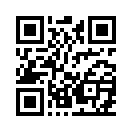 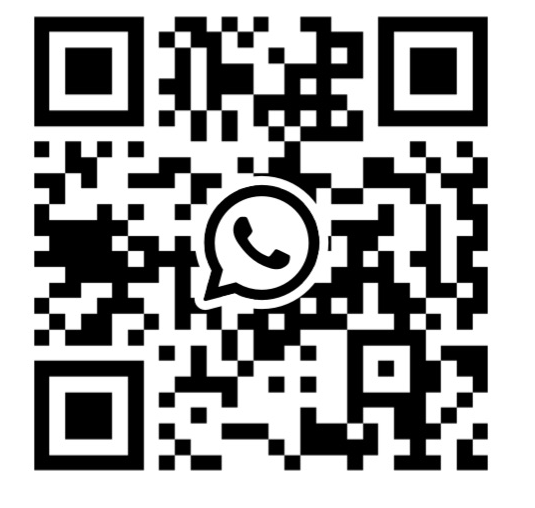 	www.оптюг.рф	www.optug.rue-mail: artem-369@ya.ruСтеклоткань-стеклопластик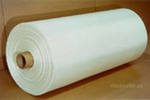 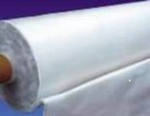 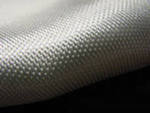 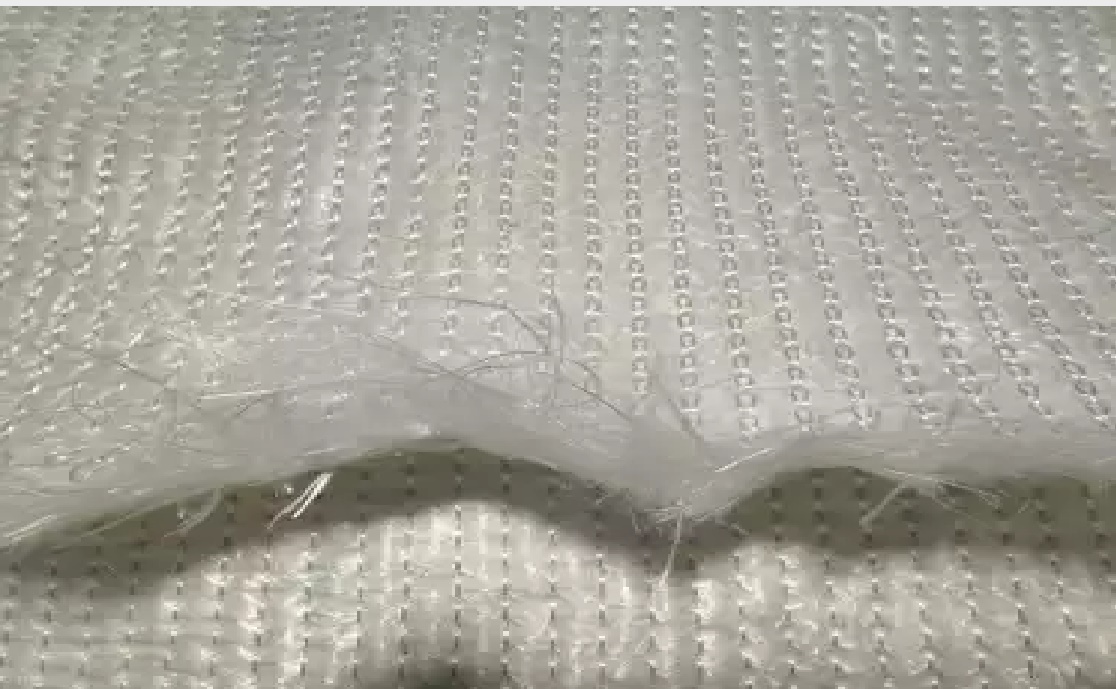 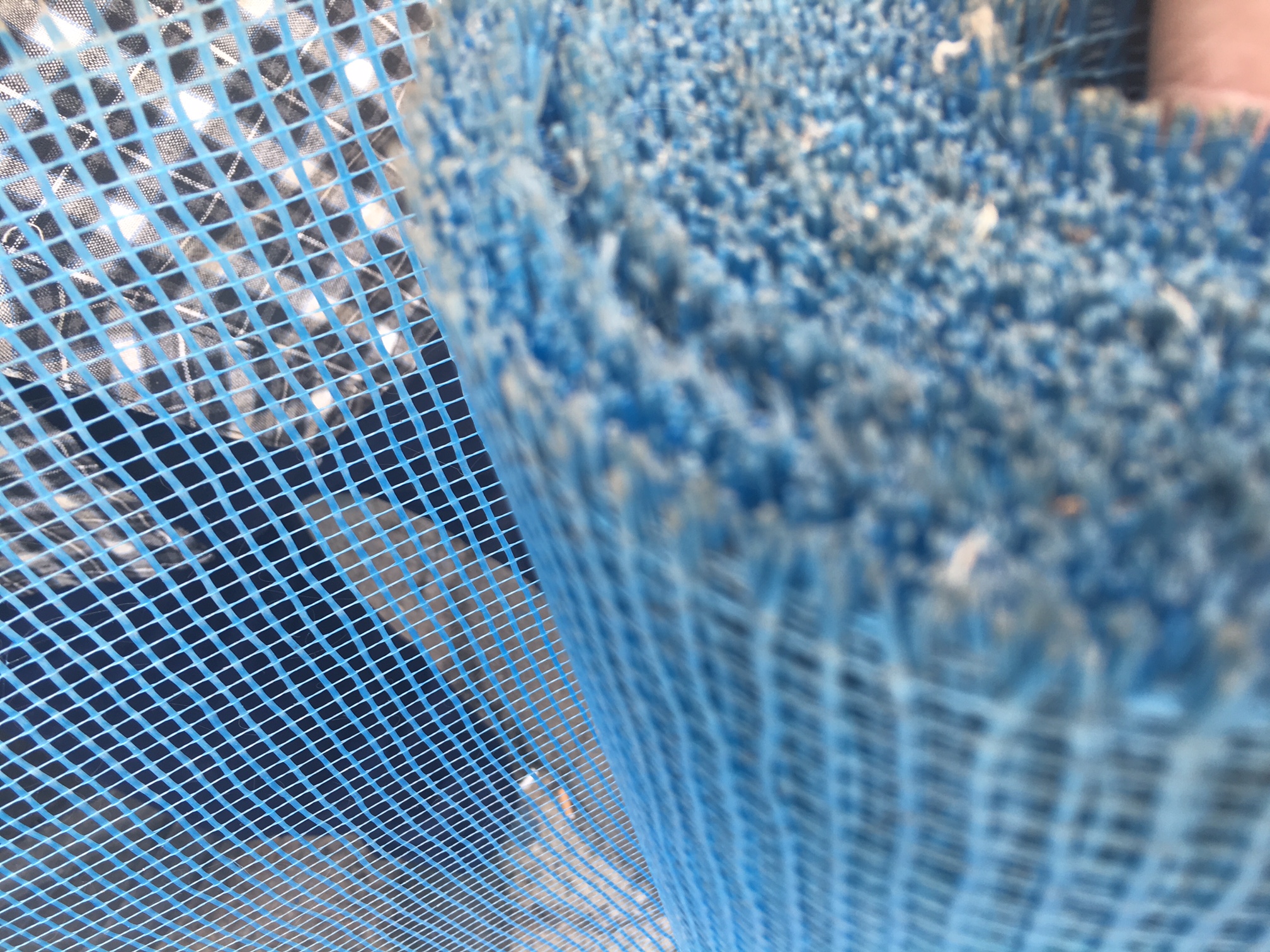 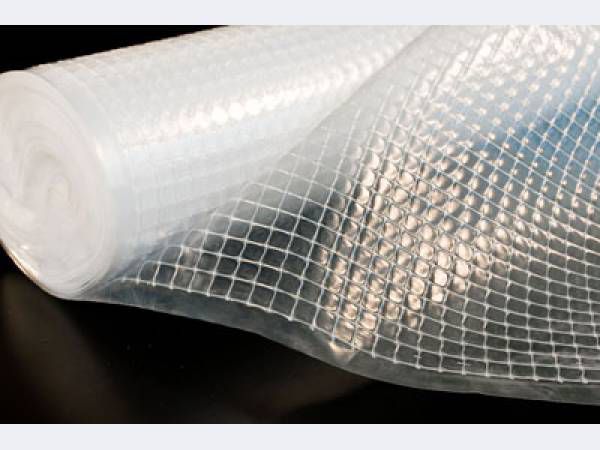 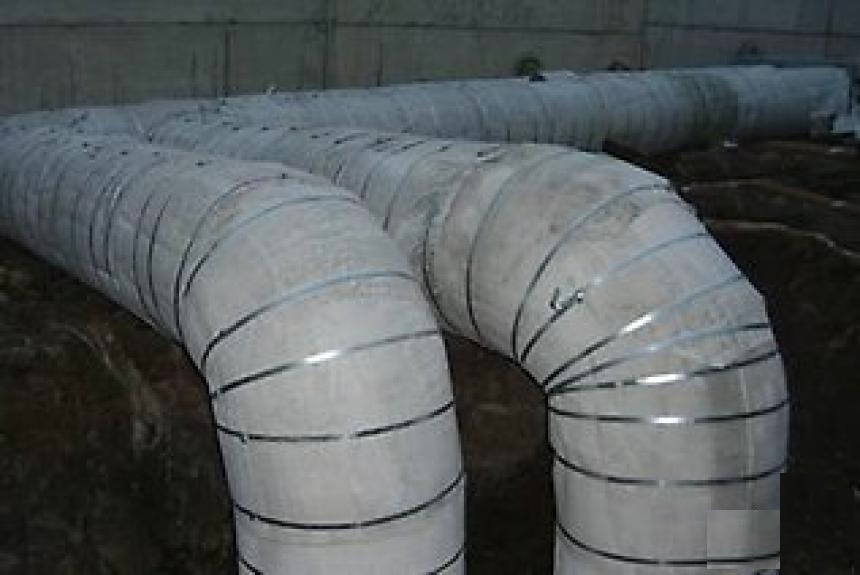 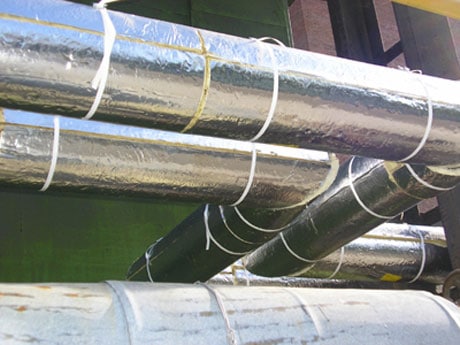 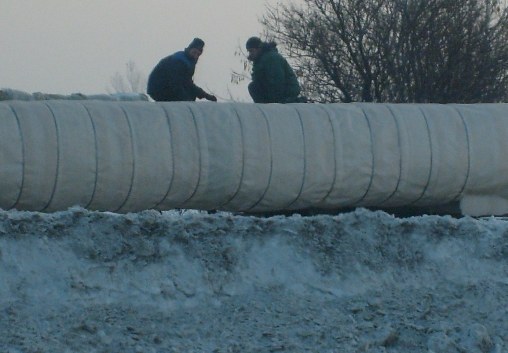 Стеклоткань Э3/1-100Гидроизоляция.50 руб. за м2Стеклоткань Э3/1-200Гидроизоляция.55 руб. за м2Стеклоткань Т-13Конструкционная ткань.100 руб. за м2Стеклоткань Т-23Конструкционная ткань.90 руб. за м2Стеклопластик РСТ 120лТеплоизоляция трубопроводов.45 руб. за м2Стеклопластик РСТ 250лТеплоизоляция трубопроводов.55 руб. за м2Стеклопластик РСТ 415лТеплоизоляция трубопроводов.90 руб. за м2Стеклопластик РСТ 430лТеплоизоляция трубопроводов.100руб. за м2Фольгоизол СРФСрок эксплуатации 25лет.Наружная изоляция трубопроводов 280руб. за м2Прошивной холст ПСХ-Т 450Высокотемпературный утеплитель80 руб. за м2Стеклосетка штукатурная фасад 165г.Армирующий элемент для штукатурки.30 руб. за м2Пленка армированная 140г/м2Размер рулона 2м. х 25м.1600руб за рулон